Муниципальное бюджетное учреждение «Спортивная школа олимпийского резерва «Тодес» города Челябинска(МБУ СШОР «Тодес» г.Челябинска)Свердловский пр., д. 51, Челябинск, 454091Тел./факс (351) 727-78-04, E-mail: chelskate@mail.ruОКПО49100322, ОГРН 1027403775497, ИНН/КПП 7452024659/45201001Отчет о результатах самообследования за 2016-2017 спортивный сезон1. Общие вопросы:1.1. Общая характеристика организацииНазвание: Муниципальное бюджетное учреждение «Спортивная школа олимпийского резерва «Тодес» города Челябинска (МБУ СШОР «Тодес» г.Челябинска)Учредитель: Управление по физической культуре, спорту и туризму Администрации г. ЧелябинскаАдрес: 454091 г. Челябинск, Свердловский проспект, 51, тел. (351) 727-78-041.2. Организационно-правовое обеспечение: Муниципальные бюджетные учреждения1.3. Структура управления деятельностью организации: АДМИНИСТРАТИВНО-УПРАВЛЕНЧЕСКИЙ ПЕРСОНАЛДиректор Глазкова В.В.Заместитель директора Гращенко М.А.Главный бухгалтер Горницина Е.А.ТРЕНЕРСКИЙ ПЕРСОНАЛТренер (фигурное катание на коньках) – Аралина Л.Н.Тренер (фигурное катание на коньках) – Дьячук Е.А.Тренер (фигурное катание на коньках) – Ефремов А.Н.Тренер (фигурное катание на коньках) – Касатова Л.И.Тренер (фигурное катание на коньках) – Козлов О.Н.Тренер (фигурное катание на коньках) – Колчанова О.В.Тренер (фигурное катание на коньках) – Кошкарёва А.Г.Тренер (фигурное катание на коньках) – Кучин К.Н.Тренер (фигурное катание на коньках) – Лузан В.В.Тренер (фигурное катание на коньках) – Машкевич А.Е.Тренер (фигурное катание на коньках) – Отинова И.В.Тренер (фигурное катание на коньках) – Орешкина Э.Ф.Тренер (фигурное катание на коньках) – Буланов М.А.Тренер (фигурное катание на коньках) – Черепова И.В.Тренер (фигурное катание на коньках) – Шведова К.В.Тренер (фигурное катание на коньках) – Шутова М.А.ВСПОМОГАТЕЛЬНЫЙ ПЕРСОНАЛ	Инструктор-методист – Жумашева И.Н. 1.4. Право владения, материально-техническая база организации: Договор № 694 безвозмездного пользования (договор ссуды) муниципальным имуществом города Челябинска от 30 июня 2008г. с Ледовым дворцом спорта «Трактор»;Договор безвозмездного пользования муниципальным имуществом города Челябинск № 7059  от 15 марта 2017г. с Ледовым дворцом спорта «Трактор»;договор аренды нежилых помещений (ледовая арена) с МУП Дворец спорта «Юность» № 26 от 29 января 2016 года;договор аренды нежилых помещений с МУП Дворец спорта «Юность»№ 27 от 29 января 2016 года;договор аренды нежилых помещений (спортивный зал)   с МУП Дворец спорта «Юность»№ 28 от 29 января 2016 года;договор на оказание услуг по организации тренировочных занятий по фигурному катанию на коньках на крытом хоккейном корте № 2016.60753 от 01 марта 2016 года;	договор аренды нежилых помещений (ледовая арена)   с МУП Дворец спорта «Юность»№ 25 от 6 февраля 2017 года;договор аренды нежилых помещений с МУП Дворец спорта «Юность» № 26 от 6 февраля 2017 года;договор на оказание услуг по организации тренировочных занятий по фигурному катанию на коньках на крытом хоккейном корте № Ф.2017.165254 от 16 мая 2017 года.1.5. Анализ контингента занимающихся:Численность занимающихся в 2016-2017 спортивном сезоне:307 человек2. Содержание спортивной деятельности:2.1. Программы спортивной подготовки. Концепция развития организации: - Программа спортивной подготовки по виду спорта фигурное катание на коньках (одиночное, парное катание);- Программа спортивной подготовки по виду спорта фигурное катание на коньках (синхронное катание).2.2. План тренировочной работы. Принципы составления плана тренировочной работы: План тренировочной работы составляется на основании программ.3. Кадровый состав организации:4. Анализ качества подготовки спортсменов.4.1. Динамика качества подготовки спортсменов за 5 лет: Стабильная динамика за последние 5 лет4.2. Анализ результатов подготовки спортсменов за 2016-2017 спортивный сезон:4.3. Результаты внешней экспертизы: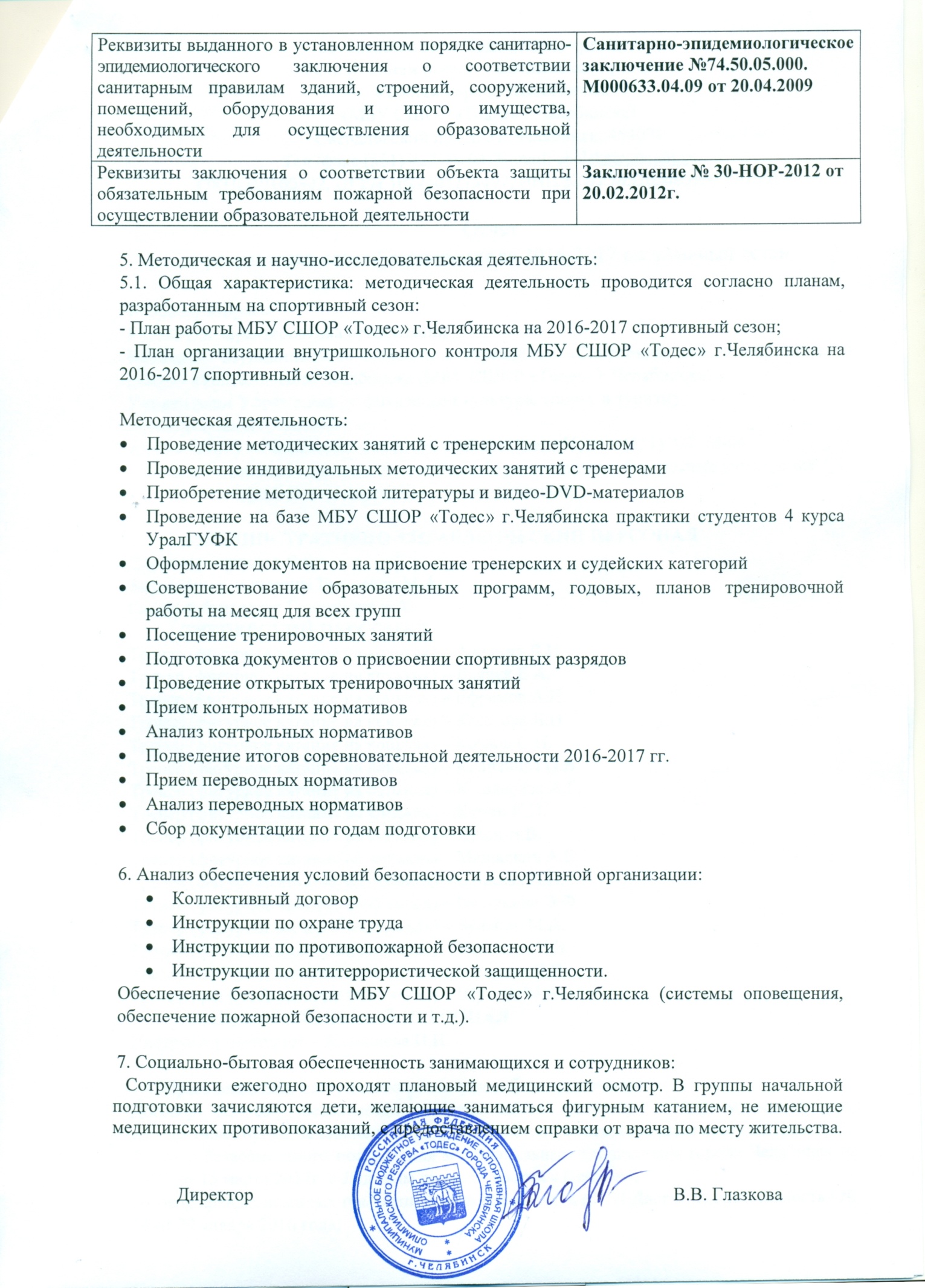 Этапы и годы спортивной подготовкиЭтапы и годы спортивной подготовкиЭтапы и годы спортивной подготовкиЭтапы и годы спортивной подготовкиЭтапы и годы спортивной подготовкиЭтапы и годы спортивной подготовкиЭтапы и годы спортивной подготовки№Разделы подготовкиЭтап начальнойподготовкиЭтап начальнойподготовкиЭтап начальнойподготовкиЭтап начальнойподготовкиТренировочныйЭтап(этап спортивной специализации)ТренировочныйЭтап(этап спортивной специализации)ТренировочныйЭтап(этап спортивной специализации)Этап совершенствования спортивного мастерстваЭтап высшего спортивного мастерства1223123-5Без ограниченийБез ограничений1.Теория и методика физической культуры и спорта 1012121215152228282.Общая физическая подготовка (ОФП)1341511511681171381211361353.Специальная физическая подготовка (СФП)8894941041171381881911354.Избранный вид спорта:4.1. Специальнаятехническая подготовка (СТП)24226226227840145258782410484.4.2.Контрольные соревнования5555551010105.Хореографическая подготовка-48481011011041041251506.Контрольно-переводные экзамены144455610107.Самостоятельная работа:7.1.Инструкторская и судейская практика----771820207.2.Восстановительные мероприятия 404848566472881121288.Общее количество часов520624624728832936114414561664ПоказательЕдиница измеренияЗначение1. Общее число тренерского персоналачел.162. Число тренерского персонала, имеющих первую квалификационную категориючел.83. Число тренерского персонала, имеющих высшую квалификационную категориючел.65. Стаж работы в учреждении:чел.16- 0-5 летчел.4- 5-10 летчел.2- 10-15 летчел.2- более 15 летчел.86. Число тренерского персонала, имеющих высшее профессиональное образованиечел.167.Число тренерского персонала, имеющих среднее профессиональное образованиечел.07. Число тренерского персонала, имеющих документ, подтверждающий прохождения курсов повышения квалификации не менее 72 часов в течение последних 5 лет чел.162016/20172016/2017Число занимающихся на конец спортивного сезона, всегоЧисло занимающихся на конец спортивного сезона, всего307307в т.ч.в т.ч.ГНПГНП160160ТГТГ127127ГССМГССМ2020Подготовка, %94 %94 %